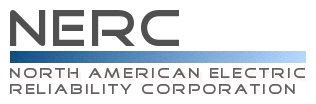 Compliance Questionnaire andReliability Standard Audit WorksheetIRO-014-1 — Procedures, Processes, or Plans to Support Coordination between Reliability Coordinators	Registered Entity: (Must be completed by the Compliance Enforcement Authority)	NCR Number: (Must be completed by the Compliance Enforcement Authority)	Applicable Function(s): RC	Auditors:Disclaimer	NERC developed this Reliability Standard Audit Worksheet (RSAW) language in order to facilitate NERC’s and the Regional Entities’ assessment of a registered entity’s compliance with this Reliability Standard.  The NERC RSAW language is written to specific versions of each NERC Reliability Standard.  Entities using this RSAW should choose the version of the RSAW applicable to the Reliability Standard being assessed.  While the information included in this RSAW provides some of the methodology that NERC has elected to use to assess compliance with the requirements of the Reliability Standard, this document should not be treated as a substitute for the Reliability Standard or viewed as additional Reliability Standard requirements.  In all cases, the Regional Entity should rely on the language contained in the Reliability Standard itself, and not on the language contained in this RSAW, to determine compliance with the Reliability Standard.  NERC’s Reliability Standards can be found on NERC’s website at http://www.nerc.com/page.php?cid=2|20.   Additionally, NERC Reliability Standards are updated frequently, and this RSAW may not necessarily be updated with the same frequency.  Therefore, it is imperative that entities treat this RSAW as a reference document only, and not as a substitute or replacement for the Reliability Standard.  It is the responsibility of the registered entity to verify its compliance with the latest approved version of the Reliability Standards, by the applicable governmental authority, relevant to its registration status.The NERC RSAW language contained within this document provides a non-exclusive list, for informational purposes only, of examples of the types of evidence a registered entity may produce or may be asked to produce to demonstrate compliance with the Reliability Standard.  A registered entity’s adherence to the examples contained within this RSAW does not necessarily constitute compliance with the applicable Reliability Standard, and NERC and the Regional Entity using this RSAW reserves the right to request additional evidence from the registered entity that is not included in this RSAW.  Additionally, this RSAW includes excerpts from FERC Orders and other regulatory references.  The FERC Order cites are provided for ease of reference only, and this document does not necessarily include all applicable Order provisions.  In the event of a discrepancy between FERC Orders, and the language included in this document, FERC Orders shall prevail.    Subject Matter ExpertsIdentify your company’s subject matter expert(s) responsible for this Reliability Standard.  Include the person's title, organization and the requirement(s) for which they are responsible. Insert additional lines if necessary.  Response: (Registered Entity Response Required)Reliability Standard LanguageIRO-014-1 — Procedures, Processes, or Plans to Support Coordination between Reliability CoordinatorsPurpose:  To ensure that each Reliability Coordinator’s operations are coordinated such that they will not have an Adverse Reliability Impact on other Reliability Coordinator Areas and to preserve the reliability benefits of interconnected operations.Applicability:Reliability Coordinator NERC BOT Approval Date: 2/7/2006FERC Approval Date: 3/16/2007Reliability Standard Enforcement Date in the : 6/18/2007Requirements:The Reliability Coordinator shall have Operating Procedures, Processes, or Plans in place for activities that require notification, exchange of information or coordination of actions with one or more other Reliability Coordinators to support Interconnection reliability.  These Operating Procedures, Processes, or Plans shall address Scenarios that affect other Reliability Coordinator Areas as well as those developed in coordination with other Reliability Coordinators.R1.1. These Operating Procedures, Processes, or Plans shall collectively address, as a minimum, the following:R1.1.1. 	Communications and notifications, including the conditions under which one Reliability Coordinator notifies other Reliability Coordinators; the process to follow in making those notifications; and the data and information to be exchanged with other Reliability Coordinators.R1.1.2. Energy and capacity shortagesR1.1.3. Planned or unplanned outage information.R1.1.4. Voltage control, including the coordination of reactive resources for voltage control.R1.1.5. Coordination of information exchange to support reliability assessmentsR1.1.6. Authority to act to prevent and mitigate instances of causing Adverse Reliability Impacts to other Reliability Coordinator AreasDescribe, in narrative form, how you meet compliance with this requirement: (Registered Entity Response Required)R1 Supporting Evidence and DocumentationResponse: (Registered Entity Response Required)This section must be completed by the Compliance Enforcement AuthorityCompliance Assessment Approach Specific to IRO-014-1 R1	          ___ Review the evidence provided by the entity to determine if the operating procedures, processes or plans address the exchange of information, notification, or coordination of the following:___ Communications and notifications as detailed in Requirement 1.1.1___ Energy and capacity shortages___ Planned or unplanned outage information___ Voltage control, including coordinating reactive resources___ Coordination of information exchange___ Authority to act to prevent and mitigate instances that are causing Adverse Reliability         Impacts to other Reliability Coordinator AreasDetailed Notes:R2. 	Each Reliability Coordinator’s Operating Procedure, Process, or Plan that requires one or more other Reliability Coordinators to take action (e.g., make notifications, exchange information, or coordinate actions) shall be:R2.1. Agreed to by all the Reliability Coordinators required to take the indicated action(s).R2.2. 	Distributed to all Reliability Coordinators that are required to take the indicated action(s).Describe, in narrative form, how you meet compliance with this requirement: (Registered Entity Response Required)R2 Supporting Evidence and DocumentationResponse: (Registered Entity Response Required)This section must be completed by the Compliance Enforcement AuthorityCompliance Assessment Approach Specific to IRO-014-1 R2             Review the evidence provided by the entity to determine if the Reliability Coordinator’s Operating Procedure, Process, or Plan that requires one or more other Reliability Coordinators to take action are:          ___ Agreed to by all the Reliability Coordinators required to take the indicated action(s).          ___ Distributed to all Reliability Coordinators that are required to take the indicated action(s).Detailed Notes:R3.	A Reliability Coordinator’s Operating Procedures, Processes, or Plans developed to support a Reliability Coordinator-to-Reliability Coordinator Operating Procedure, Process, or Plan shall include:R3.1. 	A reference to the associated RC-to-RC Operating Procedures, Processes, or PlansR3.2. 	The agreed-upon actions from the associated RC-to-RC Operating Procedures, Processes, or PlansDescribe, in narrative form, how you meet compliance with this requirement: (Registered Entity Response Required)R3 Supporting Evidence and DocumentationResponse: (Registered Entity Response Required)This section must be completed by the Compliance Enforcement AuthorityCompliance Assessment Approach Specific to IRO-014-1 R3Verify the Reliability Coordinator’s Operating Procedures, Processes, or Plans developed (for its System Operators’ internal use) to support a Reliability Coordinator-to-Reliability Coordinator            Operating Procedure, Process, or Plan received from another Reliability Coordinator:          ___Include a reference to the associated Operating Procedure, Process or Plan          ___	Support the agreed-upon actions from the Operating Procedure, Process or Plan.Detailed Notes:R4.		Each of the Operating Procedures, Processes, and Plans addressed in Reliability Standard IRO-014 Requirement 1 and Requirement 3 shall:R4.1. 	Include version control number or date.R4.2. 	Include a distribution list.R4.3. 	Be reviewed, at least once every three years, and updated if needed.Describe, in narrative form, how you meet compliance with this requirement: (Registered Entity Response Required)R4 Supporting Evidence and DocumentationResponse: (Registered Entity Response Required)This section must be completed by the Compliance Enforcement AuthorityCompliance Assessment Approach Specific to IRO-014-1 R4Verify each of the Operating Procedures, Processes, and Plans addressed in Reliability Standard IRO- 014 Requirement 1 and Requirement 3 contains:___A version control number or date___A distribution list___The Operating Procedures, Processes, and Plans are reviewed, at least once every three years, and updated if needed.Detailed notes:Supplemental InformationOther – The list of questions above is not all inclusive of evidence required to show compliance with the Reliability Standard. Provide additional information here, as necessary that demonstrates compliance with this Reliability Standard.		Entity Response: (Registered Entity Response)Compliance Findings Summary (to be filled out by auditor)Excerpts from FERC Orders -- For Reference Purposes OnlyUpdated Through March 31, 2009IRO-014-1Order 693P888.  The Interconnection Reliability Operations and Coordination (IRO) group of Reliability Standards detail the responsibilities and authorities of a reliability coordinator. The IRO Reliability Standards establish requirements for data, tools and wide-area view, all of which are intended to facilitate a reliability coordinator’s ability to perform its responsibilities and ensure the reliable operation of the interconnected grid.”P993.  The stated purpose of IRO-014-1 is to ensure that each reliability coordinator’s operations are coordinated so that they will not have an adverse reliability impact on other reliability coordinator areas and to preserve the reliability benefits of interconnected operation. Specifically, IRO-014-1 ensures energy balance and transmission by requiring a reliability coordinator to have operating procedures, processes or plans for the exchange of operating information and coordination of operating plans.P996. 	 For the reasons stated in the NOPR, the Commission approves IRO-014-1as mandatory and enforceable.Revision HistorySME NameTitleOrganizationRequirement	   Provide the following:	Document Title and/or File Name, 		Page & Section, 	Date & Version	   Provide the following:	Document Title and/or File Name, 		Page & Section, 	Date & Version	   Provide the following:	Document Title and/or File Name, 		Page & Section, 	Date & VersionTitleTitleDateVersionVersionAudit Team: Additional Evidence Reviewed:Audit Team: Additional Evidence Reviewed:	   Provide the following:	Document Title and/or File Name, 		Page & Section, 	Date & Version	   Provide the following:	Document Title and/or File Name, 		Page & Section, 	Date & Version	   Provide the following:	Document Title and/or File Name, 		Page & Section, 	Date & VersionTitleTitleDateVersionVersionAudit Team: Additional Evidence Reviewed:Audit Team: Additional Evidence Reviewed:	   Provide the following:	Document Title and/or File Name, 		Page & Section, 	Date & Version	   Provide the following:	Document Title and/or File Name, 		Page & Section, 	Date & Version	   Provide the following:	Document Title and/or File Name, 		Page & Section, 	Date & VersionTitleTitleDateVersionVersionAudit Team: Additional Evidence Reviewed:Audit Team: Additional Evidence Reviewed:	   Provide the following:	Document Title and/or File Name, 		Page & Section, 	Date & Version	   Provide the following:	Document Title and/or File Name, 		Page & Section, 	Date & Version	   Provide the following:	Document Title and/or File Name, 		Page & Section, 	Date & VersionTitleTitleDateVersionVersionAudit Team: Additional Evidence Reviewed:Audit Team: Additional Evidence Reviewed:Req.NFPVOEANAStatement1234VersionDateReviewersRevision Description1December 2010QRSAW WGRevised Findings Table, modified Supporting Evidence tables and Added Revision History1January 2011Craig StruckReviewed for format consistency and content.